Signature Block Example 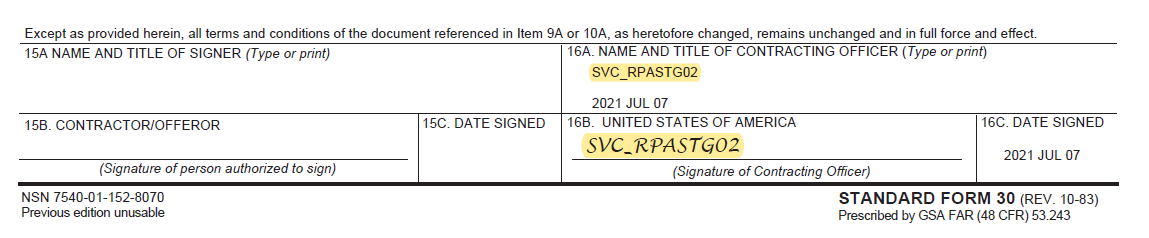 Second Page Authority Example 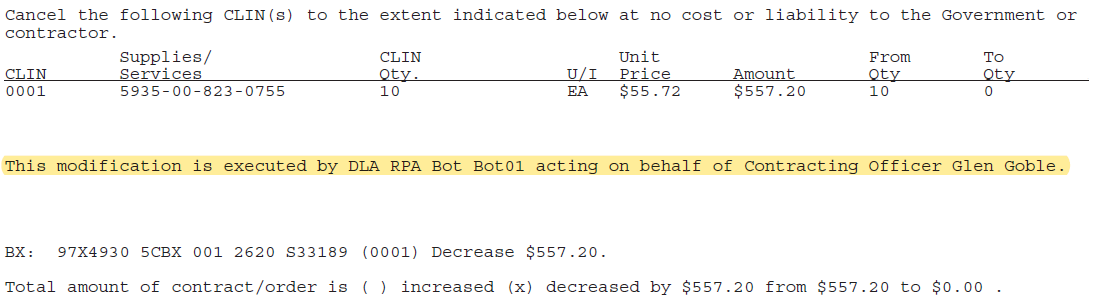 